安徽联鹏瓶盖包装有限公司招聘启事安徽联鹏瓶盖包装有限公司创立于2013年7月，注册地址安徽省亳州市古井配套产业园，注册资金1000万元。公司占地面积40多亩，总投资约1.01亿元，拥有员工近300人。公司主营业务为塑料防伪瓶盖的生产制造。一、现招聘注塑车间和装配车间普工50名：要求：45周岁以下，初中学历，身体健康，能上夜班。福利待遇：包吃住、生日福利、节日福利、法定假日、工龄奖励、满勤奖、计件工资（3500-5500元）多劳多得上不封顶。二、瓶盖设计师1名：1、要求：3年以上设计经验，大专及以上学历，设计专业优先。2、福利待遇：社保、包吃住、生日福利、节日福利、法定假日、满勤奖励、工资面议。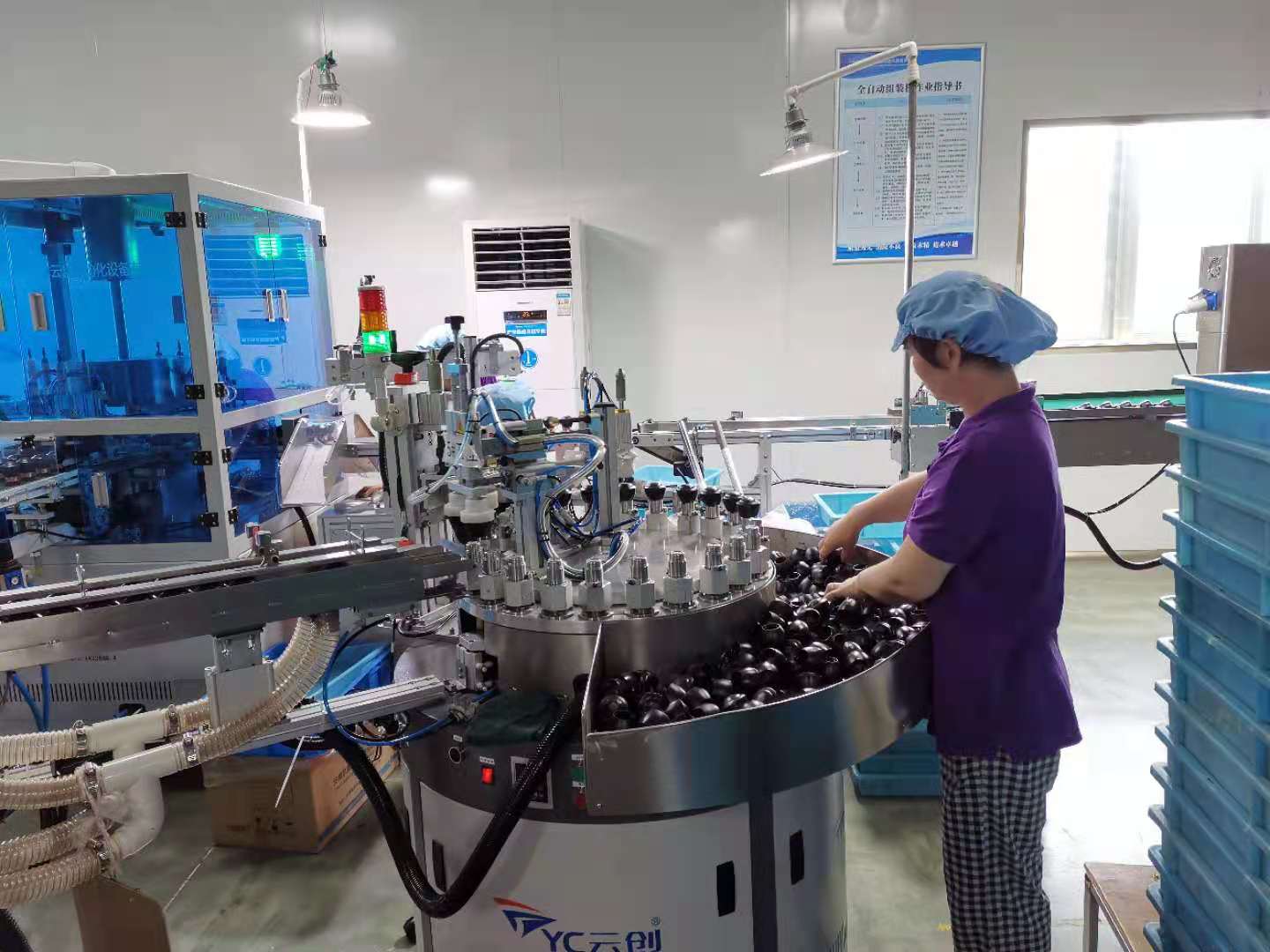 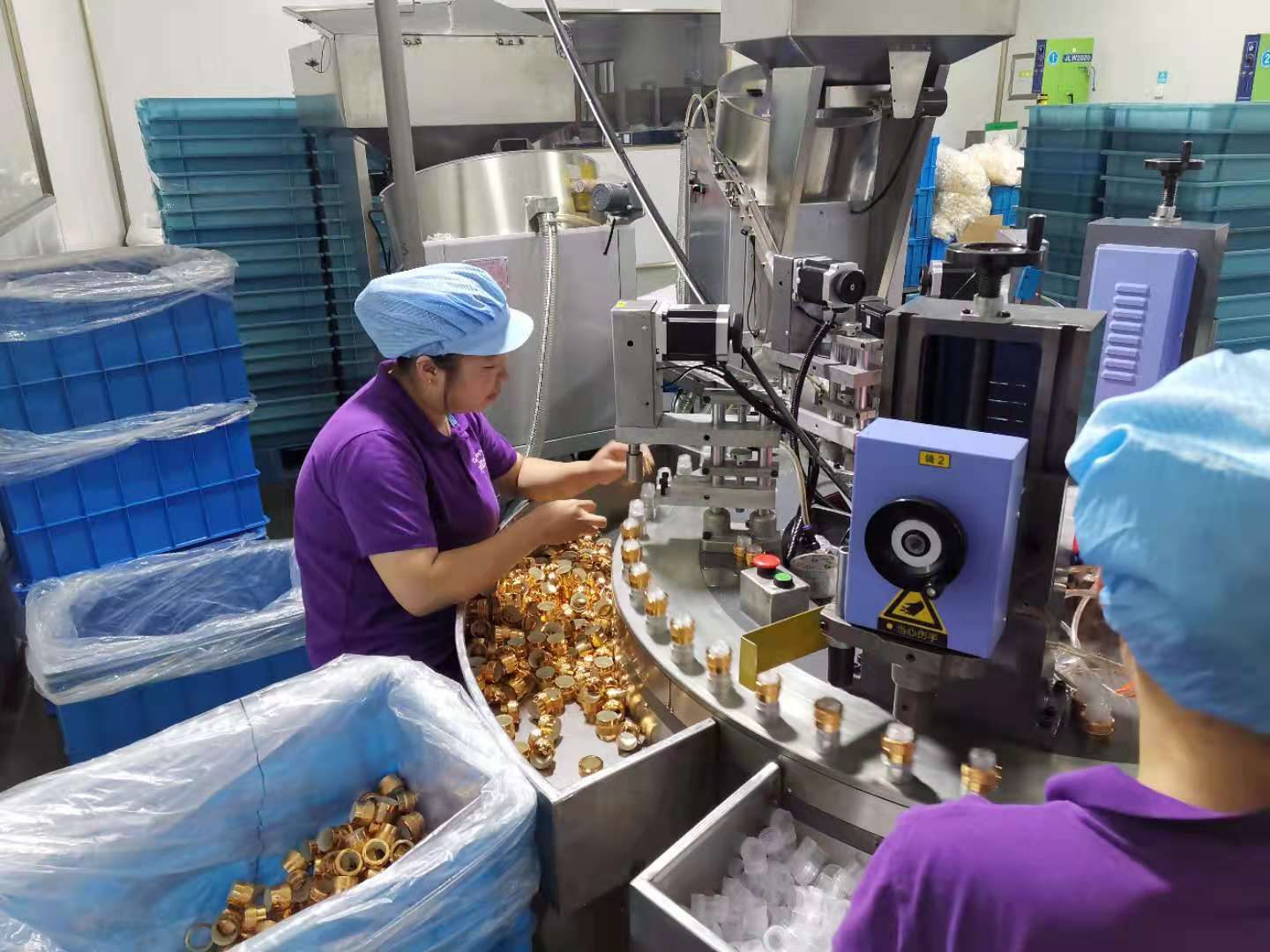 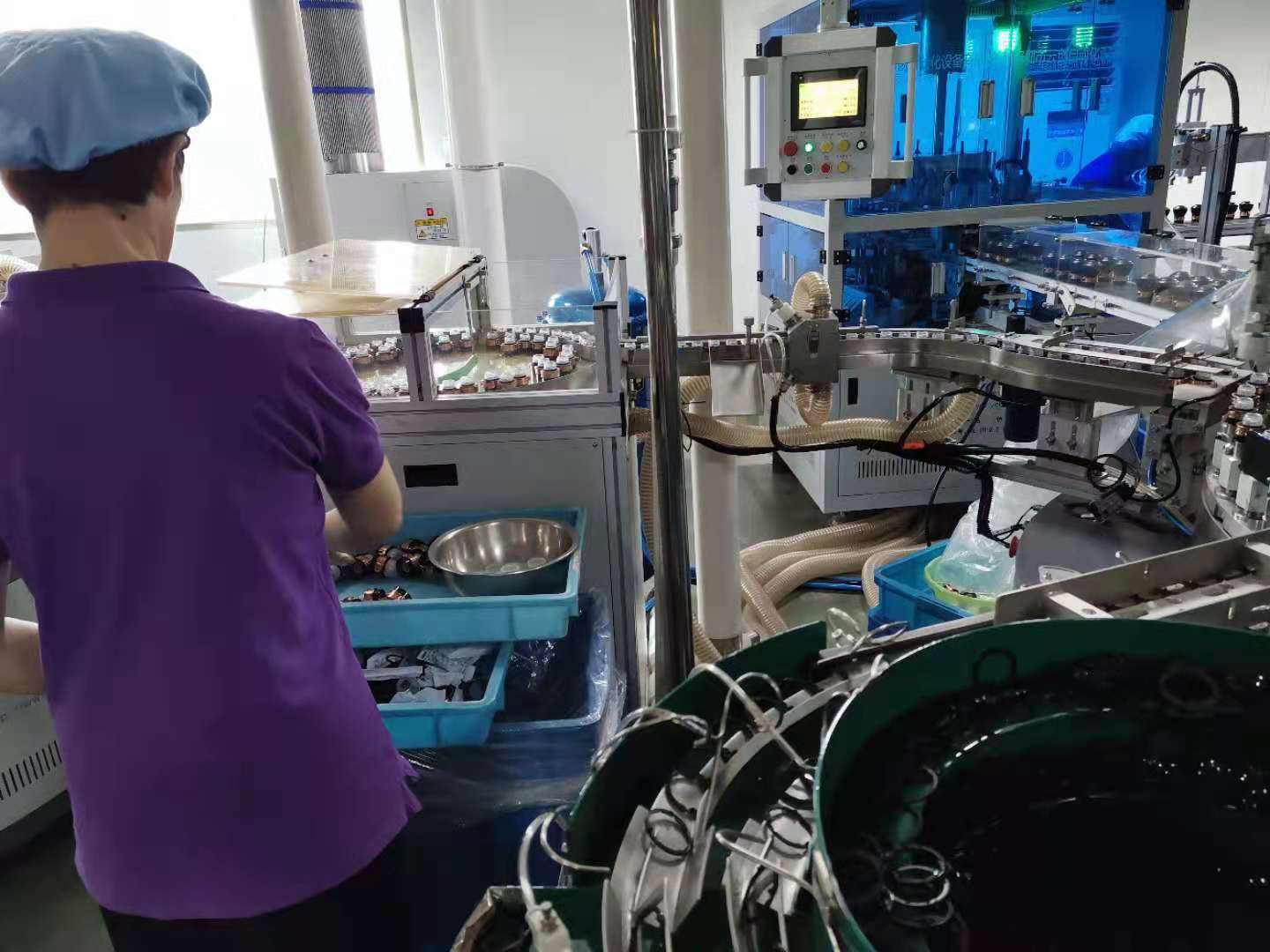 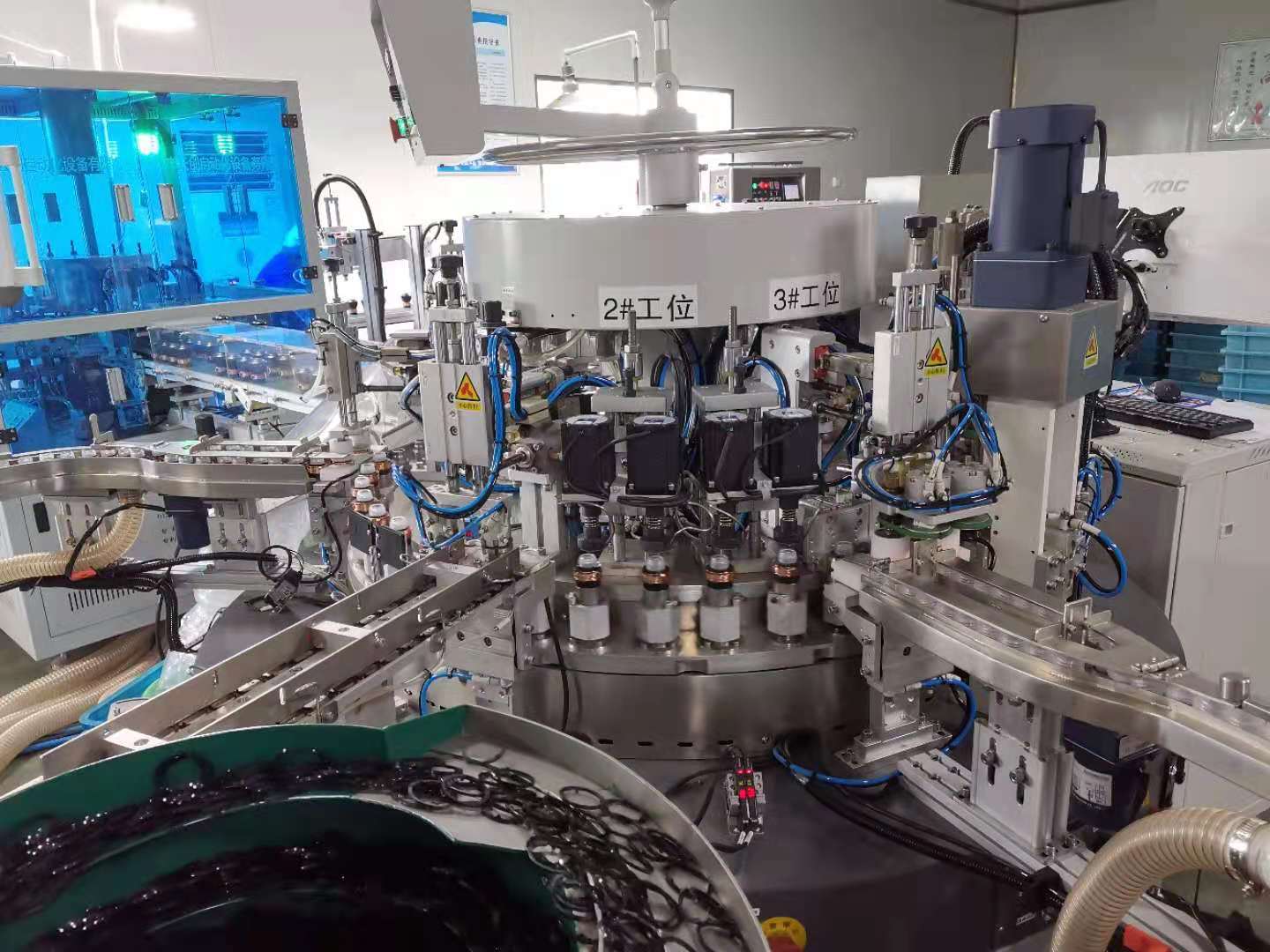 公司地址：古井配套产业园传   真：0558—5131926电   话：0558—5558121，5788121手   机：19556731715(马飞虎)，15178053539（袁帅），18095673169（张燕）邮   箱：790771027@qq.com网   址：www.tongdehr.com（亳州同德人力资源网）